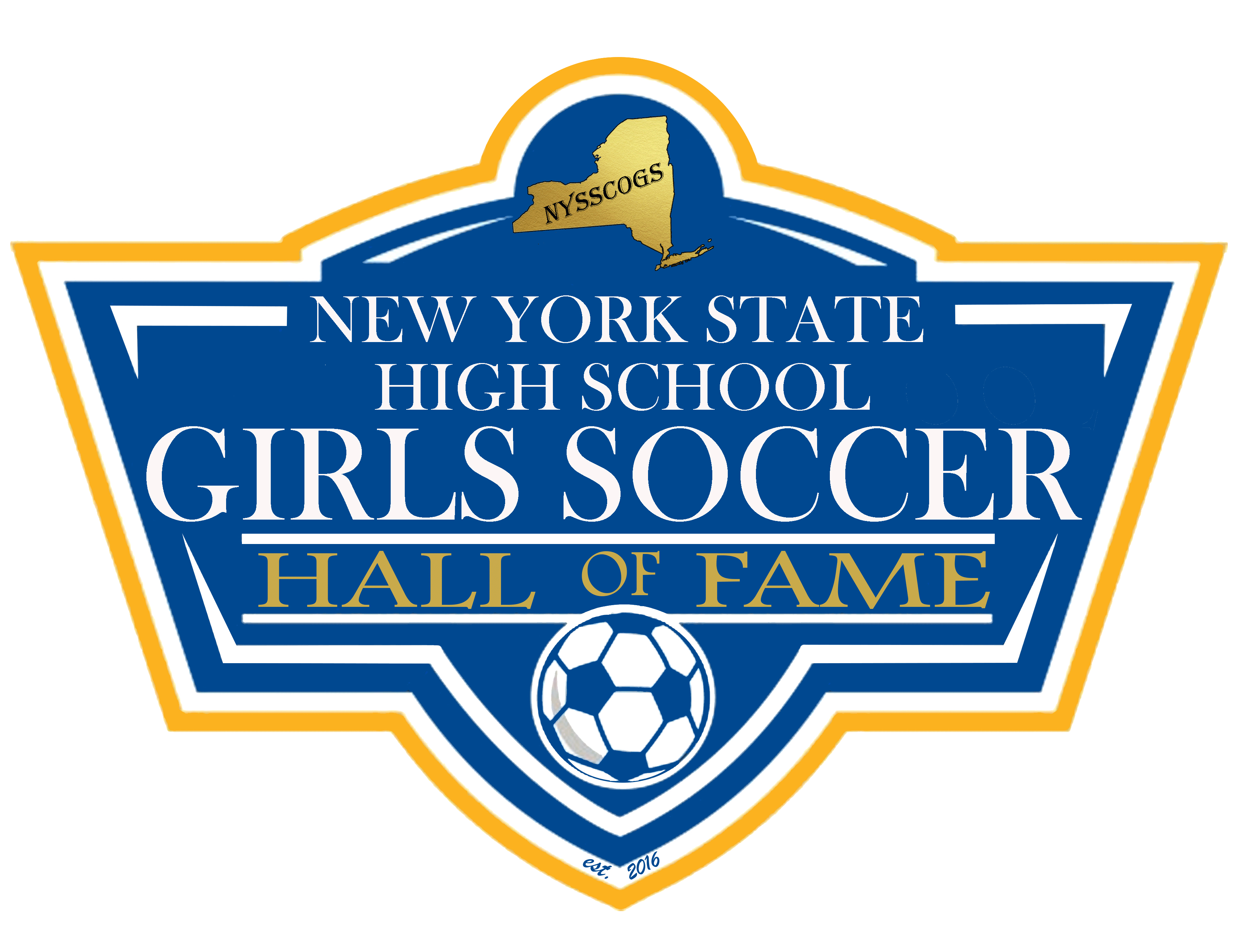 NYSSCOGS / NYSHSG SOCCER HALL OF FAMECONTRIBUTIONI make the following contribution to the 
NYSSCOGS Hall of Fame:		$______ Contribution enclosed payable by checkMake check payable to “NYSSCOGS” and note in the “Memo” or “For” linein the lower left corner of the check “NYSSCOGS HOF”. 	Printed Name of Contributor: _______________________________________________	Mailing Address of Contributor:_____________________________________________	Email Address of Contributor: ______________________________________________Mail this completed form with check as follows:NYSSCOGS
 Attention: Perry Novack
 3350 Rt. 28
Herkimer, NY 13350